PresseinformationE-BOX: Not-Halt-Variante mit zusätzlichem BefehlsgerätRAFI hat die E-BOX-Produktfamilie zur einfachen dezentralen Bereitstellung von Not-Halt-Tastern um eine Variante mit einem zusätzlichen Befehlsgerät erweitert. Neben dem Not-Halt integrieren die schlanken Befehlsgeräteboxen wahlweise einen Drucktaster, Wahl- oder Schlüsselschalter aus der Befehlsgeräte-Serie RAFIX 22 FS+. Damit bieten sie ohne zusätzlichen Verkabelungsaufwand eine weitere Bedienoption für entlegene Anwendungen. Mit Gehäuseabmessungen von 109 mm x 40 mm x 29 mm eignet sich die E-BOX-Reihe optimal zur Befestigung auf 40-mm-Profilschienen. Dafür wird der zugehörige Montageclip per Ein-Loch-Schraubbefestigung in der Profilschienennut fixiert, anschließend muss die E-BOX nur noch werkzeuglos aufgerastet werden. Alternativ gestatten zwei Schraubendurchlässe die einfache Montage auf ebenen Flächen. RAFI liefert die E-BOX anschlussfertig aus. Durch den M12-Anschluss kann die Befehlseinheit ohne Verdrahtungsaufwand direkt in Betrieb genommen werden. Die E-BOX ist in Schutzart IP65 ausgeführt und für den Einsatz in Temperaturen zwischen -25 und +70 °C ausgelegt. Über die RAFI-GruppeDas im Jahr 1900 gegründete Unternehmen entwickelt und produziert elektromechanische Bauelemente und Systeme für die Mensch-Maschine-Kommunikation. Dazu gehören Taster, Schalter, Touchscreens und Bediensysteme sowie elektronische Baugruppen. RAFI-Produkte werden eingesetzt in der Automation und Medizintechnik, im Maschinen- und Anlagenbau, in Straßen- und Schienenfahrzeugen, in Haushaltsgeräten sowie in der Telekommunikation. Die RAFI-Gruppe agiert weltweit mit über 2.000 Mitarbeitern an Standorten in Deutschland, Europa, China und USA. Der Hauptsitz der RAFI-Firmengruppe befindet sich in Berg bei Ravensburg.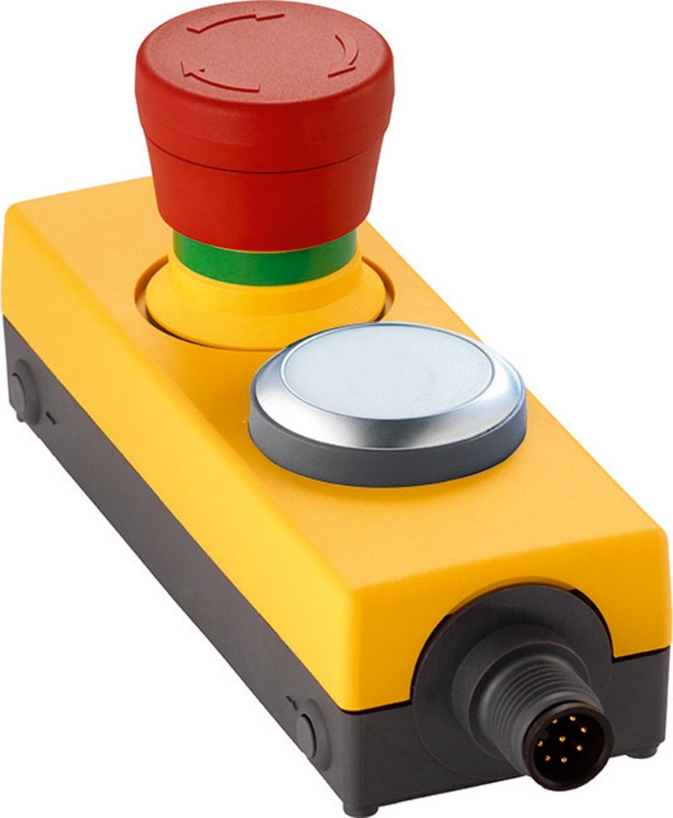 Bild: E-BOX mit Not-Halt und zusätzlichem BefehlsgerätBilder:E-Box_Not-Halt_1DT_weissZeichen:1068Dateiname:202012008_E-Box_Nothalt_und_DrucktasterDatum:07.05.2021Kontakt:RAFI GmbH & Co. KGArtur KrugRavensburger Straße 128-13488276 BergTel.: 0751 89-1307Fax: 0751 89-1300E-Mail: artur.krug@rafi.deInternet: www.rafi.degii die Presse-Agentur GmbHImmanuelkirchstraße 1210405 BerlinTel.: 030 53 89 65-0Fax: 030 53 89 65-29E-Mail: info@gii.deInternet: www.gii.de